МУНИЦИПАЛЬНОЕ ОБРАЗОВАНИЕ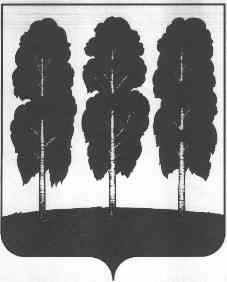 БЕРЕЗОВСКИЙ РАЙОН Ханты-Мансийский автономный округ – Югра КОМИТЕТ ПО ФИНАНСАМПРИКАЗот «28» декабря 2017 года                                                                      	 	 № 63О внесении изменении в приказ Комитета по финансам от 25.01.2016 года №2 «О порядке определения перечня и кодов целевых статей и видов расходов бюджетов, финансовое обеспечение которых осуществляется за счет межбюджетных дотаций, субвенций и иных межбюджетных трансфертов, имеющих целевое назначение, предоставляемых из бюджета Березовского района городским и сельским поселениям» В соответствии с пунктом 4 статьи 21 Бюджетного кодекса Российской Федерации, Решением Думы Березовского района от 24.12.2015 №693 «О бюджете Березовского района на 2016 год», приказываю:1. Внести изменения в приказ Комитета по финансам Березовского района от 25 января 2016 года № 2 «О порядке определения перечня и кодов целевых статей и видов расходов бюджетов, финансовое обеспечение которых осуществляется за счет межбюджетных дотаций, субвенций и иных межбюджетных трансфертов, имеющих целевое назначение, предоставляемых из бюджета Березовского района городским и сельским поселениям» следующие изменения:Приложение к Порядку «Таблица отнесения межбюджетных дотаций, субвенций и иных межбюджетных трансфертов по разделам, подразделам, целевым статьям и видам расходов, а также по кодам доходов в соответствующих бюджетах городских и сельских поселений» изложить согласно приложению к настоящему приказу.2. Настоящий приказ вступает в силу с момента подписания и распространяется на правоотношения, возникшие с 1 января 2017 года.Председатель Комитета по финансам				                С.В. УшароваПриложение к Порядку определения перечня и кодов целевых статей и видов расходов бюджетов, финансовое обеспечение которых осуществляется за счет межбюджетных дотаций, субвенций и иных межбюджетных трансфертов, имеющих целевое назначение, предоставляемых из бюджета Березовского района городским и сельским поселениям Таблица отнесения межбюджетных дотаций, субвенций и иных межбюджетных трансфертов по разделам, подразделам, целевым статьям и видам расходов, а также по кодам доходов в соответствующих бюджетах городских и сельских поселений*КФСР – код функциональной классификации расходов;КЦСР – код целевой статьи расходов (ХХ-код программного (непрограммного) направления расходов, Х-код подпрограммы программного (непрограммного) направления расходов, ХХ-код соновного мероприятия);КВР – код вида расходов;»628140,  ул.Астраханцева, 54,  пгт.Березово, Ханты-Мансийский автономный округ - Югра,Тюменская областьТелефон:   (34674)     2-17-52Факс:   (34674)     2-19-68E-mail: komfin@berezovo.ru                                                                   НаименованиеОтражение в бюджетах городских и сельских поселенийОтражение в бюджетах городских и сельских поселенийОтражение в бюджетах городских и сельских поселенийОтражение в бюджетах городских и сельских поселенийОтражение в бюджетах городских и сельских поселенийОтражение в бюджетах городских и сельских поселенийОтражение в бюджетах городских и сельских поселенийНаименованиеПередача средств из бюджета районаПередача средств из бюджета районаПередача средств из бюджета районадоходырасходырасходырасходыНаименованиеКФСР*КЦСР*КВР*КодКФСР*КЦСР*КВР*1. Дотации 1. Дотации 1. Дотации 1. Дотации 1. Дотации 1. Дотации 1. Дотации 1. Дотации Предоставление из районного фонда финансовой поддержки поселений бюджетам поселений района дотаций на выравнивание бюджетной обеспеченности за счёт субсидии муниципальным районам на формирование районных фондов финансовой поддержки поселений 140116.1.01.82410511000 2 02 15001 10 0000 151 «Дотации бюджетам сельских поселений на выравнивание бюджетной обеспеченности»000 2 02 15001 13 0000 151 «Дотации бюджетам городских поселений на выравнивание бюджетной обеспеченности»по соответствующему КФСРпо соответствующей КЦСРпо соответствующему КВРПредоставление из районного фонда финансовой поддержки поселений бюджетам поселений района дотаций на выравнивание бюджетной обеспеченности за счёт субвенции муниципальным районам на исполнение полномочий по расчёту и предоставлению дотаций поселениям, входящих в состав муниципальных районов14.0116.1.01.86010511000 2 02 15001 10 0000 151 «Дотации бюджетам сельских поселений на выравнивание бюджетной обеспеченности»000 2 02 15001 13 0000 151 «Дотации бюджетам городских поселений на выравнивание бюджетной обеспеченности»по соответствующему КФСРпо соответствующей КЦСРпо соответствующему КВРПредоставление из районного фонда финансовой поддержки поселений бюджетам поселений района дотаций на выравнивание бюджетной обеспеченности за счёт районного фонда финансовой поддержки поселений 14.0116.1.01.86010511000 2 02 15001 10 0000 151 «Дотации бюджетам сельских поселений на выравнивание бюджетной обеспеченности»000 2 02 15001 13 0000 151 «Дотации бюджетам городских поселений на выравнивание бюджетной обеспеченности»по соответствующему КФСРпо соответствующей КЦСРпо соответствующему КВР2. Субвенции2. Субвенции2. Субвенции2. Субвенции2. Субвенции2. Субвенции2. Субвенции2. СубвенцииОсуществление переданных органам государственной власти субъектов РФ в соответствии с п. 1 статьи 4 ФЗ "Об актах гражданского состояния" полномочий РФ на государственную регистрацию актов гражданского состояния 030410.1.08.D9300530 000 2 02 35930 10 0000 151 «Субвенции бюджетам сельских поселений на государственную регистрацию актов гражданского состояния»000 2 02 35930 13 0000 151 «Субвенции бюджетам городских поселений на государственную регистрацию актов гражданского состояния»0304ХХ.Х.ХХ.D9300121, 122, 129, 242, 244,851,852Осуществление первичного воинского учета на территориях, где отсутствуют военные комиссариаты 020350.0.01.51180530000 2 02 35118 10 0000 151 «Субвенции бюджетам сельских поселений на осуществление первичного воинского учета на территориях, где отсутствуют военные комиссариаты»000 2 02 35118 13 0000 151 «Субвенции бюджетам городских поселений на осуществление первичного воинского учета на территориях, где отсутствуют военные комиссариаты»0203ХХ.Х.ХХ.51180121, 122, 129 242, 244, 851,8523. Иные межбюджетные трансферты:3. Иные межбюджетные трансферты:3. Иные межбюджетные трансферты:3. Иные межбюджетные трансферты:3. Иные межбюджетные трансферты:3. Иные межбюджетные трансферты:3. Иные межбюджетные трансферты:3. Иные межбюджетные трансферты:На реализацию мероприятий по содействию трудоустройству граждан 040105.1.01.85060540000 2 02 49999 10 0000 151 «Прочие межбюджетные трансферты, передаваемые бюджетам сельских поселений»000 2 02 49999 13 0000 151 «Прочие межбюджетные трансферты, передаваемые бюджетам городских поселений»0401ХХ.Х.ХХ.85060111,119На содействие местному самоуправлению в развитии исторических и иных местных традиций в рамках подпрограммы14.0316.2.01.89641540000 2 02 49999 10 0000 151 «Прочие межбюджетные трансферты, передаваемые бюджетам сельских поселений»000 2 02 49999 13 0000 151 «Прочие межбюджетные трансферты, передаваемые бюджетам городских поселений»по соответствующему КФСРХХ.Х.ХХ.82420по соответствующему КВРНа реализацию мероприятий по наказам избирателей депутатам Думы Ханты-Мансийского автономного округа-Югры 05.0350.0.01.89641540000 2 02 49999 10 0000 151 «Прочие межбюджетные трансферты, передаваемые бюджетам сельских поселений»000 2 02 49999 13 0000 151 «Прочие межбюджетные трансферты, передаваемые бюджетам городских поселений»08.0111.01ХХ.Х.ХХ.85160по соответствующему КВРНа создания условий для деятельности народных дружин 03.1410.1.03.89641540000 2 02 49999 10 0000 151 «Прочие межбюджетные трансферты, передаваемые бюджетам сельских поселений»000 2 02 49999 13 0000 151 «Прочие межбюджетные трансферты, передаваемые бюджетам городских поселений»по соответствующему КФСРХХ.Х.ХХ.82300ХХ.Х.ХХ.89020по соответствующему КВРНа развитие сферы культуры в муниципальных образованиях автономного округа (Основное мероприятие Библиотечное дело)08.0103.1.01.89641540000 2 02 49999 10 0000 151 «Прочие межбюджетные трансферты, передаваемые бюджетам сельских поселений»000 2 02 49999 13 0000 151 «Прочие межбюджетные трансферты, передаваемые бюджетам городских поселений»08.01ХХ.Х.ХХ.82520242, 244, 611, 612, 621, 622На реконструкцию, расширение, модернизацию, строительство объектов коммунального комплекса в рамках подпрограммы «Создание условий для обеспечения качественными коммунальными услугами05.0209.1.02.89641540000 2 02 49999 10 0000 151 «Прочие межбюджетные трансферты, передаваемые бюджетам сельских поселений»000 2 02 49999 13 0000 151 «Прочие межбюджетные трансферты, передаваемые бюджетам городских поселений»05.02ХХ.Х.ХХ.82190ХХ.Х.ХХ.89020243, 540 Иные межбюджетные трансферты за счет средств резервного фонда Правительства Ханты-Мансийского автономного округа – Югры (Ликвидация ЧС в с.п. Саранпауль)03.0950.0.05.89641540000 2 02 49999 10 0000 151 «Прочие межбюджетные трансферты, передаваемые бюджетам сельских поселений»03.09ХХ.Х.ХХ.85150244Иные межбюджетные трансферты за счет средств резервного фонда Правительства Ханты-Мансийского автономного округа – Югры (Ликвидация ЧС в с.п. Саранпауль)03.0950.0.06.89641540000 2 02 49999 10 0000 151 «Прочие межбюджетные трансферты, передаваемые бюджетам сельских поселений»03.09ХХ.Х.ХХ.85150414На поощрение за достижение высоких показателей качества организации и осуществления бюджетного процесса в поселениях Березовского района14.0316.3.01.86040540000 2 02 49999 10 0000 151 «Прочие межбюджетные трансферты, передаваемые бюджетам сельских поселений» 000 2 02 49999 13 0000 151 «Прочие межбюджетные трансферты, передаваемые бюджетам городских поселенийПо соответствующему КФСРПо соответствующему КЦСРПо соответствующему КВРНа поощрение за достижение наилучших показателей деятельности органов местного самоуправления муниципальных образований14.03.16.3.02.86050540000 2 02 49999 10 0000 151 «Прочие межбюджетные трансферты, передаваемые бюджетам сельских поселений» 000 2 02 49999 13 0000 151 «Прочие межбюджетные трансферты, передаваемые бюджетам городских поселений»По соответствующему КФСРПо соответствующему КЦСРПо соответствующему КВРКомпенсация дополнительных расходов, возникших в результате решений, принятых органами власти другого уровня14.03.16.2.01.89642540000 2 02 45160 10 0000 151 «Межбюджетные трансферты, передаваемые бюджетам сельских поселений для компенсации дополнительных расходов, возникших в результате решений, принятых органами власти другого уровня»000 2 02 45160 13 0000 151 «Межбюджетные трансферты, передаваемые бюджетам городских поселений для компенсации дополнительных расходов, возникших в результате решений, принятых органами власти другого уровня»По соответствующему КФСРПо соответствующему КЦСРПо соответствующему КВРНа строительство (реконструкцию), капитальный ремонт и ремонт автомобильных дорог общего пользования местного значения в рамках подпрограммы "Дорожное хозяйство"04.0915.4.01.89641540000 2 02 49999 10 0000 151 «Прочие межбюджетные трансферты, передаваемые бюджетам сельских поселений» 000 2 02 49999 13 0000 151 «Прочие межбюджетные трансферты, передаваемые бюджетам городских поселений»04.09ХХ.Х.ХХ.82390244На поддержку государственных программ субъектов РФ и муниципальных программ формирования современной городской среды05.0319.0.01.89641540000 2 02 49999 10 0000 151 «Прочие межбюджетные трансферты, передаваемые бюджетам сельских поселений» 000 2 02 49999 13 0000 151 «Прочие межбюджетные трансферты, передаваемые бюджетам городских поселений»05.03ХХ.Х.ХХ.R555FХХ.Х.ХХ.89020243540На поддержку государственных программ субъектов РФ и муниципальных программ формирования современной городской среды05.0319.0.02.89641540000 2 02 49999 10 0000 151 «Прочие межбюджетные трансферты, передаваемые бюджетам сельских поселений» 000 2 02 49999 13 0000 151 «Прочие межбюджетные трансферты, передаваемые бюджетам городских поселений»05.03ХХ.Х.ХХ.R555FХХ.Х.ХХ.89020243540